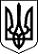 ЗОЛОТОНІСЬКА РАЙОННА РАДА  ЧЕРКАСЬКОЇ ОБЛАСТІКРОПИВНЯНСЬКА ЗАГАЛЬНООСВІТНЯ ШКОЛА І-ІІІ СТУПЕНІВвулиця Шкільна, 4,  с. Кропивна, Золотоніського району, Черкаської області, 19763, тел. 98- 4 -40 e-mail: kropuvna@ukr.net, код ЄДРПОУ 24417513Фінансовий звітКропивнянської ЗОШ І-ІІІ ступенів Золотоніської районної ради Черкаської області за 2019 рікЗагальний обсяг видатків на заклад – 6406344,1 грнУ тому числі за різними типами бюджету та інших надходжень:Державний бюджет -  3123050 грнМісцевий бюджет – 3209356,62 грнІнші надходження – 73937,48 грнЗагальний обсяг поточних видатків (КЕКВ 2000) на об’єкт – 5576195,05 грнУ тому числі поточні видатки:Оплата праці і нарахування на заробітну плату – 3930160,25 грнОплата комунальних послуг та енергоносіїв – 1188672,95 грнІнші поточні видатки - 1344,83 грнЗагальний обсяг капітальних видатків (КЕКВ 3000) на об’єкт  - 830149,05 грнУ тому числі капітальні видатки на:Придбання обладнання і предметів – 83596 грнКапітальне будівництво – 216083,05 грнРеконструкції та реставрації – 0 грнІнші капітальні видатки – 530470 грнДиректор                                                                                        В.П.Вітович